﷽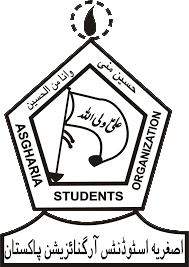 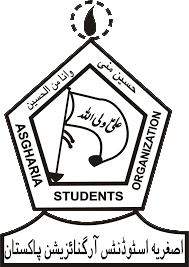 سالياني پروگرام مطابق ماهوار ڪارڪردگي پروفارمه (براءِ ڊويزن )ضلع:_________	ڊويزن:___________		مهينو: مارچ 2021عڪابينه ورڪشاپ نمبر: _______ ورڪشاپ جي تاريخ:  2021/03/____  بمقام___________________ شرڪت______توضيع المسائل ورڪشاپ نمبر: ____   ورڪشاپ جي تاريخ:  2021/03/____   بمقام_________________ شرڪت_____تعليمي سيمينار نمبر: _______	اجلاس جي تاريخ:  2021/03/____		 شرڪت____________مقصد:	1_____________________ 	2______________________ 	3_____________________خط و ڪتابت:ڊويزن کان_____ يونٽن کان_______مرڪز کان_______ ڊويزن ڏانهن_________يونٽن ڏانهن_______مرڪز ڏانهن_____ڊويزن۽ يونٽن جي پروگرام ۾ شرڪت:پروگرام جو عنوان__________________ خطابت جو موضوع:_______________ ___شرڪاءَ:____________پروگرام جو عنوان__________________ خطابت جو موضوع:__________________ شرڪاءَ:____________پروگرام جو عنوان__________________ خطابت جو موضوع:__________________ شرڪاءَ:____________پروگرام جو عنوان__________________ خطابت جو موضوع:__________________ شرڪاءَ:____________شعبه فائزين ۾ شرڪت:پهرين ڪلاس جي تاريخ :__________ نمائندي جو نالو:_____________________درس جو موضوع:________________ٻئين ڪلاس جي تاريخ :___________ نمائندي جو نالو:_____________________ درس جو موضوع: ________________ٽئين ڪلاس جي تاريخ :__________ نمائندي جو نالو:_____________________ درس جو موضوع: ________________چوٿين ڪلاس جي تاريخ :_________ نمائندي جو نالو :_____________________درس جو موضوع :________________بمقام:_______________________________________________________________________________ضلعي صدر						ضلعي جنرل سيڪريٽرينالو:__________________________			نالو:__________________________دستخط:_______________________			دستخط:_______________________والسلامعاطف مهدي مهدويمرڪزي جنرل سيڪريٽرياصغريه اسٽوڊنٽس آرگنائيزيشن پاڪستان+92 300 3366529asopakistan@gmail.comاصـــــغـــريـــــه اسٽـوڊنـٽـس آرگـنــائـيـــزيـشــن پـاڪسـتـــانشعبوپروگرامپروگرامپروگرامپروگرامٽارگيٽٿيل عملرابطو، رهنمائي ۽ تنظيماعليٰ ادارن، شخصيات سان رابطو ڪرڻ ۽ رهنمائي حاصل ڪرڻ ۽ اعليٰ ۽ هيٺين ادارن سان رابطو رکڻ ۽  سندن رهنمائي ڪرڻاعليٰ ادارن، شخصيات سان رابطو ڪرڻ ۽ رهنمائي حاصل ڪرڻ ۽ اعليٰ ۽ هيٺين ادارن سان رابطو رکڻ ۽  سندن رهنمائي ڪرڻاعليٰ ادارن، شخصيات سان رابطو ڪرڻ ۽ رهنمائي حاصل ڪرڻ ۽ اعليٰ ۽ هيٺين ادارن سان رابطو رکڻ ۽  سندن رهنمائي ڪرڻاعليٰ ادارن، شخصيات سان رابطو ڪرڻ ۽ رهنمائي حاصل ڪرڻ ۽ اعليٰ ۽ هيٺين ادارن سان رابطو رکڻ ۽  سندن رهنمائي ڪرڻ100%رابطو، رهنمائي ۽ تنظيمڪابينه ميٽنگ + اسٽڊي سرڪلڪابينه ميٽنگ + اسٽڊي سرڪلڪابينه ميٽنگ + اسٽڊي سرڪلڪابينه ميٽنگ + اسٽڊي سرڪل01 عددرابطو، رهنمائي ۽ تنظيمرهجي ويل يونٽن جي تنظيم نو مڪمل ڪرڻ رهجي ويل يونٽن جي تنظيم نو مڪمل ڪرڻ رهجي ويل يونٽن جي تنظيم نو مڪمل ڪرڻ رهجي ويل يونٽن جي تنظيم نو مڪمل ڪرڻ 100%رابطو، رهنمائي ۽ تنظيممڪمل يونٽن جي رابطه ۽  فهرست موڪلڻمڪمل يونٽن جي رابطه ۽  فهرست موڪلڻمڪمل يونٽن جي رابطه ۽  فهرست موڪلڻمڪمل يونٽن جي رابطه ۽  فهرست موڪلڻموڪلي وئي يا نه؟رابطو، رهنمائي ۽ تنظيم03 ماهي ڪارڪردگي رپورٽ اعليٰ ادارن ڏي موڪلڻ03 ماهي ڪارڪردگي رپورٽ اعليٰ ادارن ڏي موڪلڻ03 ماهي ڪارڪردگي رپورٽ اعليٰ ادارن ڏي موڪلڻ03 ماهي ڪارڪردگي رپورٽ اعليٰ ادارن ڏي موڪلڻها يا نهرابطو، رهنمائي ۽ تنظيمجنهن علائقي ۾ يونٽ کلي سگھي ٿو ان علائقي جي تفصيل موڪلڻجنهن علائقي ۾ يونٽ کلي سگھي ٿو ان علائقي جي تفصيل موڪلڻجنهن علائقي ۾ يونٽ کلي سگھي ٿو ان علائقي جي تفصيل موڪلڻجنهن علائقي ۾ يونٽ کلي سگھي ٿو ان علائقي جي تفصيل موڪلڻ01 عددتعليم و تربيتڪابينه ورڪشاپ منعقد ڪرڻڪابينه ورڪشاپ منعقد ڪرڻڪابينه ورڪشاپ منعقد ڪرڻڪابينه ورڪشاپ منعقد ڪرڻ01 عددتعليم و تربيتضلعي جنرل ڪائونسل لاءِ 04 ڪلاڪي توضيع المسائل  ورڪشاپ ضلعي جنرل ڪائونسل لاءِ 04 ڪلاڪي توضيع المسائل  ورڪشاپ ضلعي جنرل ڪائونسل لاءِ 04 ڪلاڪي توضيع المسائل  ورڪشاپ ضلعي جنرل ڪائونسل لاءِ 04 ڪلاڪي توضيع المسائل  ورڪشاپ 01 عددتعليم و تربيتتعليمي سيمينارتعليمي سيمينارتعليمي سيمينارتعليمي سيمينار01 عددتعليم و تربيتهفته معرفت امام زمانه (عج) جا پروگرام منعقد ڪرڻهفته معرفت امام زمانه (عج) جا پروگرام منعقد ڪرڻهفته معرفت امام زمانه (عج) جا پروگرام منعقد ڪرڻهفته معرفت امام زمانه (عج) جا پروگرام منعقد ڪرڻ100%تعليم و تربيتهفتيوار شعبه فائزين جي  Sunday Class ۾ بطور استاد نگراني ڪرڻ هفتيوار شعبه فائزين جي  Sunday Class ۾ بطور استاد نگراني ڪرڻ هفتيوار شعبه فائزين جي  Sunday Class ۾ بطور استاد نگراني ڪرڻ هفتيوار شعبه فائزين جي  Sunday Class ۾ بطور استاد نگراني ڪرڻ 04 عددتعليم و تربيت15 روزه شعبه فائزين جو امتحان وٺڻ15 روزه شعبه فائزين جو امتحان وٺڻ15 روزه شعبه فائزين جو امتحان وٺڻ15 روزه شعبه فائزين جو امتحان وٺڻ02 عددشرڪتڊويزن جي پروگرامن  ۾ڊويزن جي پروگرامن  ۾ڊويزن جي پروگرامن  ۾ڊويزن جي پروگرامن  ۾ڪئي وئي يا نه؟شرڪتيونٽن جي پروگرام ۾يونٽن جي پروگرام ۾يونٽن جي پروگرام ۾يونٽن جي پروگرام ۾ڪئي وئي يا نه؟مالياتآمدنيروانگيبچت/اضافي خرچمدرسين01موضوعمدرسين02موضوعمدرسين03موضوعمدرسين	04موضوعان کان علاوه ٻي مصروفيتان کان علاوه ٻي مصروفيتمدرسين01موضوعمدرسين02موضوعمدرسين03موضوعمدرسين	04موضوعمدرسين05موضوعصدارتصدارتمدرسين01موضوعمدرسين02موضوعمدرسين03موضوعتجزياتتنظيمي طريقه ڪار مطابق ڪيو ويو يا نه؟تنظيمي طريقه ڪار مطابق ڪيو ويو يا نه؟تجزياتڪيترن يونٽن شرڪت ڪئي؟ڪيترن يونٽن شرڪت ڪئي؟تجزياتعمومي شرڪت ٿي يا نه؟عمومي شرڪت ٿي يا نه؟تجزياتتنظيمي تعارف يا تنظيمي رپورٽ ٿي يا نه؟تنظيمي تعارف يا تنظيمي رپورٽ ٿي يا نه؟